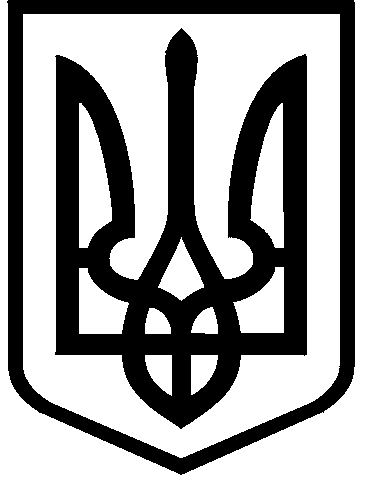 КИЇВСЬКА МІСЬКА РАДАІX СКЛИКАННЯПОСТІЙНА КОМІСІЯ З ПИТАНЬ ОХОРОНИ ЗДОРОВ’Я ТА СОЦІАЛЬНОЇ ПОЛІТИКИ01044, м. Київ, вул. Хрещатик, 36                                                 тел./факс.:(044)202-71-05, тел.:(044)202-70-38Проєкт порядку денного позачергового засіданняпостійної комісії  Київської міської радиз питань охорони здоров’я та соціальної політики на 01.06.2023 р., 13-00 год місце проведення: Київська міська рада,  м. Київ, вул. Хрещатик, 36,  10-й поверх, зала засідань (к. 1017)  Питання охорони здоров’я: Про розгляд питання щодо  відсутності доступу до укриття Комунального некомерційного підприємства «Центр первинної медико-санітарної допомоги №  3» Деснянського району м. Києва під час повітряної тривоги 01.06.2023.Доповідачі: представник Комунального некомерційного підприємства «Центр первинної медико-санітарної допомоги №  3» Деснянського району м. Києва;представник Деснянської районної в місті Києві державної адміністрації;  директорка Департаменту охорони здоров’я виконавчого органу Київської міської ради (Київської міської державної адміністрації) Валентина ГІНЗБУРГ.Голова комісії                                                                       Марина ПОРОШЕНКО